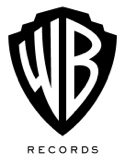 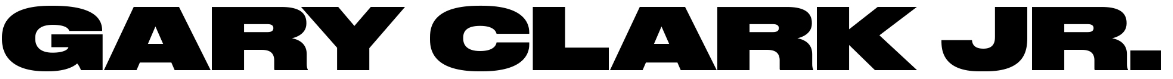 CONFIRMS NEW TOUR DATES FOR SPRING 2019 Ticket Pre-Sales Begin November 13 at 10:00 A.M. Local TimeGeneral Public Tickets On Sale November 16 at 10:00 A.M. Local Time
(Photo Credit: Frank Maddocks)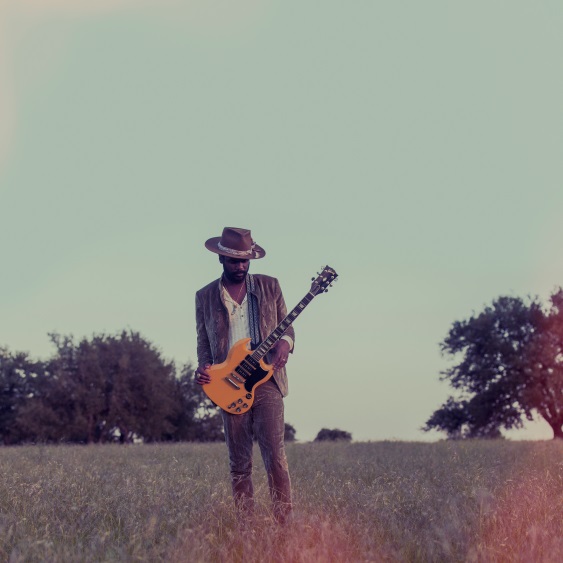 November 12, 2018 (Los Angeles, CA) - Gary Clark Jr. has confirmed additional dates for his Spring 2019 Tour in support of his forthcoming studio album. Clark is pleased to announce that his Chicago and New York concerts will be presented by Chase to include exclusive early access to tickets for Chase cardholders starting on November 13th. Later this year, Chase Sapphire cardmembers will also be able to purchase a limited number of special experience packages via chase.com/experiences. For all other shows, Gary Clark Jr. Fan Club pre-sale begins November 13th at 10:00 A.M. local time. Spotify pre-sale begins November 14th at 9:00 A.M. PST/noon EST local time. General public on-sale begins November 16th at 10:00 A.M. local time.Every full-priced ticket purchased for the tour includes a choice of a standard CD or standard digital copy of Gary’s new album, set for release in early 2019.The Grammy Award-winner has completed recording his next studio album which will be released by Warner Bros. Records in early 2019. As recently announced, Clark provided three brand new tracks from his forthcoming album which were featured during the FOX Sports televised coverage of the World Series. For a sneak peek at Gary Clark Jr.’s upcoming album, view trailer HERE.Previously announced tour dates:Nov 12		Los Angeles, CA		The Fonda TheatreNov 13		Los Angeles, CA		The Fonda TheatreNov 14		Los Angeles, CA		The Fonda TheatreNov 15 		Los Angeles, CA		The Fonda TheatreNov 30		Houston, TX			Revention Music CenterDec 01		Irving, TX			The Pavilion at Toyota Music FactoryDec 03		Austin, TX			ACL Live at The Moody Theater (originally June 13)Dec 04		Austin, TX			ACL Live at The Moody Theater (originally June 14)Dec 05		Austin, TX			ACL Live at The Moody Theater (originally June 15)Newly confirmed tour dates:Mar 09		Miami, FL			Fillmore Miami Beach at The Jackie Gleason TheaterMar 10		Tampa, FL			Gasparilla Music FestivalMar 13		Springfield, MO			Gillioz TheatreMar 15		Chicago, IL			Chicago Theatre presented by ChaseMar 16		Chicago, IL			Chicago Theatre presented by ChaseMar 18		Indianapolis, IN			Old National Centre - Murat TheatreMar 20		Pittsburgh, PA			Benendum CenterMar 21		New York City, NY		Beacon Theatre presented by ChaseMar 22		New York City, NY		Beacon Theatre presented by ChaseMar 23		New York City, NY		Beacon Theatre presented by ChaseMar 26		Boston, MA			House of BluesMar 27		Boston, MA			House of BluesMar 29		Philadelphia, PA		Met Opera HouseMar 30		Washington, DC		The AnthemMar 31		Richmond, VA			The NationalApr 02		Durham, NC			Durham PACApr 03		Charlotte, NC			The Fillmore Charlotte Apr 05		Nashville, TN			Ryman AuditoriumApr 06		Nashville, TN			Ryman AuditoriumApr 07 		Nashville, TN			Ryman Auditorium
Ticket & Tour info: http://www.garyclarkjr.com/tour# # #For further information on Gary Clark Jr. contact Warner Bros. Records Publicity:National: Rick Gershon 818-953-3473 / rick.gershon@wbr.comRegional/Tour: Nate Stevenson 818-953-3295 / nate.stevenson@wbr.comFollow Gary Clark Jr.:Official: garyclarkjr.comFacebook: facebook.com/GaryClarkJrTwitter: @GaryClarkJrYouTube: www.youtube.com/user/garyclarkjr